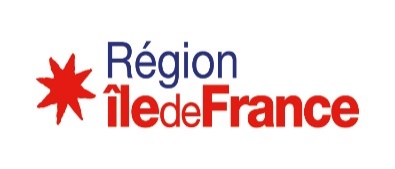 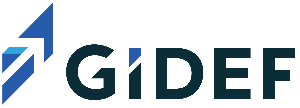 Confirme l’inscription du candidat ci-dessous et sa présence à la réunion prévue le :     ……/…../ 20       A     ….. h Parcours :Nous invitons chaque participant à apporter lors de cette rencontre, son CV, les éventuelles attestations des précédentes actions de formation ainsi que tout élément concernant le projet professionnel et le parcours antérieur.Renvoyez avant la réunion cette fiche d’inscription individuelle par mail ou fax à GIDEFCourriel : contact.cbp6@gidef.fr             Télécopie : 01 48 47 75 03           Contact : 01 82 30 37 52Formulaire en ligne : saisissez toutes ces informations directement en cliquant sur ce lien Et pour mieux nous connaitre, visitez notre site    www.gidef.orgFICHE D’INSCRIPTIONFormation Compétences de Base professionnelles – Lot 6Plaine Commune   - Est Ensemble -  Grand Paris Grand EstPRESCRIPTEURNom de la structure  : ………………………………..……  Nom du prescripteur  : ………………………………..Adresse : …………………………………………Mail :   ……….. ……….. @ ……………….… Téléphone :..... / ….. / ….. / ….. / …..  	Portable : ….. / ….. / ….. / ….. / ….. CANDIDAT     Homme   FemmeNom (Jeune Fille)  : ………………………………..……  Nom (Epouse) : ………………………………..Prénom : …………………………………………Date de naissance :   ………. / ………. /..…… à   Ville de Naissance …………..      Pays de naissance   ……………..                      Avez-vous déjà suivi une formation linguistique      non        oui     Si oui, certification obtenue : ………Situation actuelle : Cochez la/les cases concernée(s)                 Identifiant Pole Emploi :  : ………CANDIDAT     Homme   FemmeNom (Jeune Fille)  : ………………………………..……  Nom (Epouse) : ………………………………..Prénom : …………………………………………Date de naissance :   ………. / ………. /..…… à   Ville de Naissance …………..      Pays de naissance   ……………..                      Avez-vous déjà suivi une formation linguistique      non        oui     Si oui, certification obtenue : ………Situation actuelle : Cochez la/les cases concernée(s)                 Identifiant Pole Emploi :  : ………  Demandeur d’emploi  Allocataire du RSA  Demandeur d’emploi en situation de handicap   Public « Jeunes »  16-25 ans  Salarié des structures de l’insertion par l’activité économique (IAE)  Bénéficiaire du dispositif régional  de VAE  Personne sous-main de justice   Public résidant quartiers prioritaires de la politique de la ville   Autre (précisez) : ……………………Adresse Postale : ……………………………………………………………………………………....………………………………………………………………………………………………………….Adresse Postale : ……………………………………………………………………………………....………………………………………………………………………………………………………….Téléphone :..... / ….. / ….. / ….. / …..  	Portable : ….. / ….. / ….. / ….. / ….. Téléphone :..... / ….. / ….. / ….. / …..  	Portable : ….. / ….. / ….. / ….. / …..   Parcours 1 - Compétences et projet professionnel   Parcours 2 - Accès emploi-formation             Parcours 3   ADVF   ou        Parcours 3   « AHP »Projet professionnel :  …………………………………………………………………………………………………………………………………………………………………………………………………………………………………………………………..…………….Objectifs de l’action / commentaires : ……………………………………………………………………………………………………………………………………………………………………………………………………………………………………………………………………….Fait à :               …………………    Le  ………. / ………. /  20..                 Signature :      